AYUNTAMIENTO DE RIO LAGARTOS, YUCATÁN, ESTADOS UNIDOS MEXICANOS, ACTA DE SESIÓN EXTRAORDINARIA, CELEBRADA EL DÍA VEINTE DE NOVIEMBRE DEL AÑO DOS MIL VENTE.En la localidad de Rio Lagartos, Municipio de Rio Lagartos, Yucatán, Estados Unidos Mexicanos, siendo las veinte horas, del día veinte de noviembre  del año dos mil vente; se reunieron en el salón de Cabildo del Palacio Municipal, sede del Ayuntamiento de Rio Lagartos, los ciudadanos Regidores Enf. Erik Candelario Alcocer Estrada, C. Mirza Vianey Ramos Alcocer, C. Joaquin Enrique Castillo Robles, C. Jorge Eugenio Contreras Marfil y C. Roseline Vallejos Flores, con el objeto de celebrar la sesión extraordinaria para la cual fueron previamente convocados. A continuación el Presidente Municipal dio la bienvenida a todos los Regidores, cediéndole la palabra al Secretario Municipal, el cual procedió al pase de asistencia, encontrándose cinco de cinco regidores, es decir todos los regidores presentes, posteriormente cedió la palabra al Presidente Municipal, quien hizo la declaratoria de la existencia del quorum legal para poder sesionar, siendo las veinte horas con cinco minutos, acto seguido el secretario municipal dio lectura al siguiente orden del día: I.- Lista de asistencia; II.- Declaración de contar con el quórum legal; III.-Lectura y aprobación del orden día; IV.- Lectura del acta de la sesión anterior; V.-Presentación, revisión, análisis y aprobación de la propuesta de Ley de Ingreso del Municipio de Rio Lagartos para el ejercicio fiscal 2021.VI.- Clausura de la sesión.Terminando la lectura, el C. Secretario Municipal sometió a votación el orden del día, quedando este aprobado por unanimidad.En cumplimiento al cuarto punto del orden del día, el C. Presidente Municipal solicitó dispensar la lectura del acta anterior, acuerdo que fue puesto a consideración de los regidores presentes y este fue aprobado por unanimidad de votosSeguidamente el Secretario Municipal pasó al quinto punto del orden del día, cediendo la palabra al Presidente Municipal, quien Propuso al Honorable Cabildo la iniciativa de Ley de Ingresos para el ejercicio fiscal 2021: - - - - - - - - - - - -- - - - - - - - - - - - - - - - - - - - - -  - - -  - - - - - - - - - - - - - - - - - - - - - - - - - - - - - - - - - - - - - - - - - - - - - - - - - - - - - - - - - - - - - - - - - - - - - - - - - - - - - - - - - - - - - - - - - - - - - - - - - - - - - - - - - - - - - - - - - - - - - - - - - - - - - - - - - - - - - - - - - - - - - - - - - - - - - - - - - - - - - - - - - - - - - - - - - - - - - - - - - - - - - - - - - - - - - - - - - - - - - - - - - - - - - - -  - - - - - - - - - - - - - - - - - --  - -- - - - - - - - - - - - - - - - - - -- - - - - - - - - - - - - - - - - - - - -- - - - - - - - -- - - - -- - - - - - - - -  - - - - -- - - - - - - - - - - - - - - - - - - - - - - - - - - - - - - - - - - - - - - - - - - - - - - - - - - - - - - - - - - - - - - - - - - - - - - - - - - - - - - - - - - - - - - - - - - - - - - - - - - -- - - - - - - - - -  - - - - - - - - - - - - - - - - - - - - - - - - - - - - - -- - -  -- - - - - - - - - - - - - - - - - - - - - - - - - - - -  - - - - - - - -- - - - - - - - - - - - - - - - - - - - - - - - - - - - -- - - - - - - - - - --  - - - - - - - - - - - - - - - - - - - - - - - - - - - - - - - - - - - - - - - - - - - - - - - - - - - - - - - - - - - - - - - - - - - - - - - - - - - - -- - - - - - - - - - - - - - - - - - - - - - - - - - - - - - - - - - - - PROPUESTA LEY DE INGRESOS DEL MUNICIPIO DE RÍO LAGARTOS, YUCATÁN, PARA EL EJERCICIO FISCAL 2021:TÍTULO PRIMERODE LOS CONCEPTOS DE INGRESOCAPÍTULO IDel Objeto de la Ley y los Conceptos de IngresosArtículo 1.- La presente Ley tiene por objeto establecer los conceptos por los que la Hacienda Pública del municipio de Río Lagartos, Yucatán percibirá ingresos durante el ejercicio fiscal 2021; las tasas, cuotas y tarifas aplicables para el cálculo de las contribuciones; así como el estimado de ingresos a percibir en el mismo período.Artículo 2.- Las personas domiciliadas dentro del Municipio de Río Lagartos, Yucatán, que tuvieran bienes en su territorio o celebren actos que surtan efectos en el mismo, están obligados a contribuir para los gastos públicos de manera que disponga la presente Ley, la Ley de Hacienda del Municipio de Río Lagartos, Yucatán, el Código Fiscal del Estado de Yucatán y los demás ordenamientos fiscales de carácter local y federal.Artículo 3.- Los ingresos que se recauden por los conceptos señalados en la presente Ley, se destinarán a sufragar los gastos públicos establecidos y autorizados en el Presupuesto de Egresos del Municipio de Río Lagartos, Yucatán; así como lo dispuesto en los convenios de coordinación y en las leyes que se fundamenten.Artículo 4.- De conformidad con lo establecido por el Código Fiscal y la Ley de Coordinación Fiscal, ambas del Estado de Yucatán, y la Ley de Hacienda del Municipio de Río Lagartos, Yucatán; para cubrir el gasto público y demás obligaciones a su cargo, la Hacienda Pública del Municipio de Río Lagartos, Yucatán, percibirá ingresos durante el ejercicio fiscal 2019, por los siguientes conceptos:Impuestos;Derechos;Contribuciones Especiales;Productos;Aprovechamientos;Participaciones Federales y Estatales; Aportaciones; yIngresos Extraordinarios.Artículo 5.- En términos de lo dispuesto por el título I de la Ley de Hacienda del Municipio de Río Lagartos, Yucatán, las tasas, cuotas y tarifas aplicables para el cálculo de impuestos, derechos y contribuciones, a percibir por la Hacienda Pública Municipal durante el ejercicio fiscal 2019, serán las establecidas en esta Ley.CAPÍTULO IIDe los Ingresos a PercibirArtículo 6.- Los ingresos que la Tesorería Municipal de Río Lagartos, Yucatán, calcula percibir durante el ejercicio fiscal del año 2019, en concepto de Impuestos, son los siguientes:Artículo 7.-Los Derechos que el Municipio percibirá se causarán por los siguientes conceptos:Artículo 8.-Las Contribuciones Especiales que el Municipio percibirá, serán las siguientes:Artículo 9.-Los Productos que la Hacienda Pública Municipal percibirá, serán las siguientes:Artículo 10.- Los Aprovechamientos que la Hacienda Pública Municipal percibirá, se clasificarán de la siguiente manera:Artículo 11.- Las Participaciones que percibirá la Hacienda Pública Municipal se integrarán por los siguientes conceptos:Artículo 12.-Las Aportaciones que recaudará la Hacienda Pública Municipal se integrarán por los siguientes conceptos:Artículo 13.-Los Ingresos Extraordinarios que percibirá la Hacienda Pública Municipal serán los siguientes:El total de los ingresos que el Municipio de Río Lagartos percibirá durante el ejercicio fiscal de 2020, ascenderá a: $ 17, 896,706.00.TÍTULO SEGUNDOIMPUESTOSCAPÍTULO IImpuesto PredialArtículo 14.- El impuesto predial calculado con base en el valor catastral de los predios, se determinará aplicando la siguiente: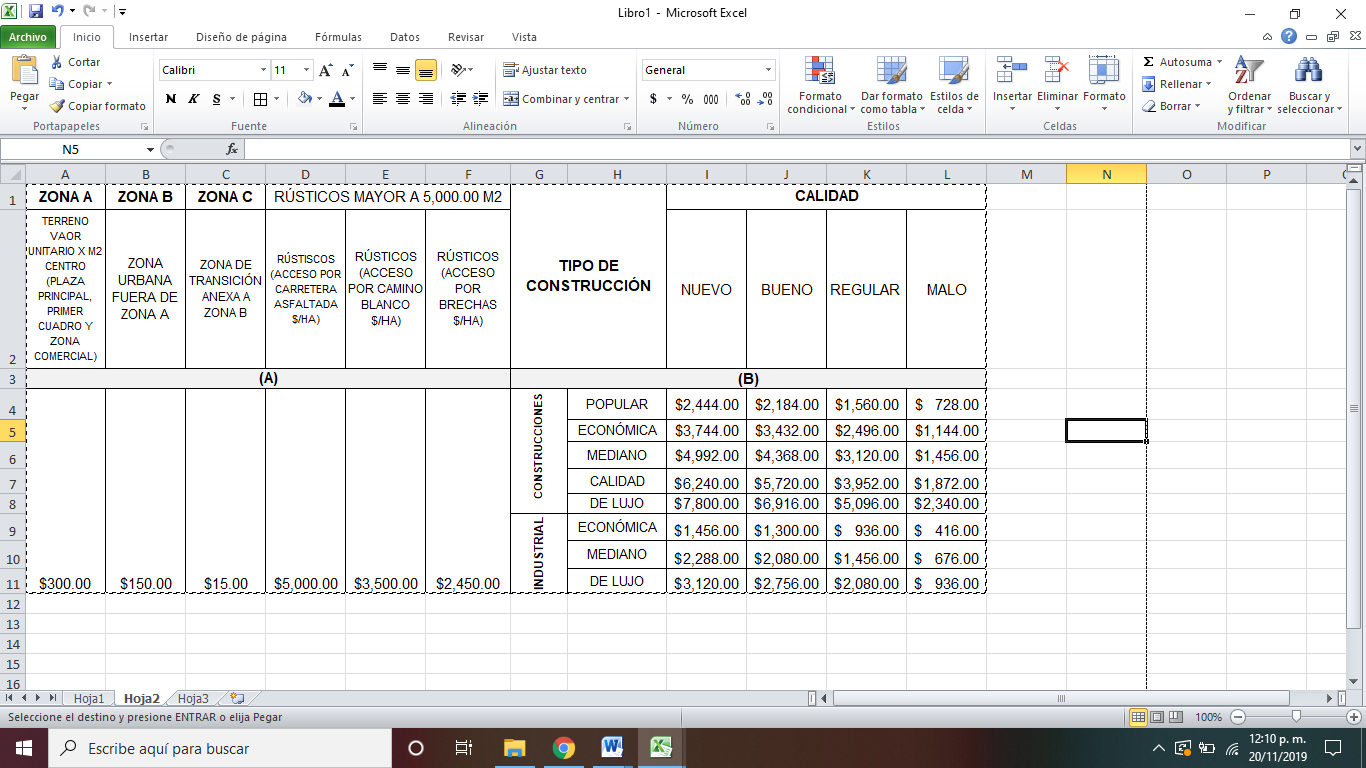 El cálculo del impuesto predial será de la siguiente manera.Se determina el valor por m2 unitario del terreno correspondiente a su ubicación.Se clasifica el tipo de construcción de acuerdo a los materiales de la construcción techadas en popular, económica, mediano, calidad y de lujo y se vincula a si estado actual en nuevo, bueno regular o malo.Al sumarse ambos puntos anteriores se obtiene el valor catastral del inmueble o terreno.Finalmente, la tarifa del impuesto predial ( c) es el 0.05 % del valor catastral actualizado, c= (a+b)(.05)/100 ZONA COSTERA	Una vez calculado el valor catastral de los predios de la zona costera del municipio colindante con el Golfo de México y su zona federal marítimo terrestre, el impuesto predial a pagar será el 0.003% del valor catastral.COMISARÍA LAS COLORADASArtículo 16.- Para efectos de lo dispuesto en el segundo párrafo del artículo 37 de la Ley de Hacienda del Municipio de Río Lagartos, Yucatán, cuando se pague el impuesto durante el primer bimestre del año, el contribuyente gozará de un descuento del 20% anual. Así mismo los pensionados y jubilados que demuestren esta condición gozarán de un descuento del 50% anual si pagan su impuesto durante el primer bimestre del año.Artículo 17.- El impuesto predial con base en las rentas o frutos civiles que produzcan los inmuebles a que se refiere el artículo 39 de la Ley de Hacienda del Municipio de Río Lagartos, Yucatán, se causará aplicando al monto de la contraprestación pactada, los factores que establece la siguiente tarifa:CAPÍTULO IIImpuesto Sobre Adquisición de InmueblesArtículo 18.- El impuesto sobre adquisición de inmuebles se calculará aplicando a la base señalada en la Ley de Hacienda del Municipio de Río Lagartos, Yucatán, la tasa del 3%.	El impuesto sobre adquisición de bienes inmuebles, respecto de predios que formen parte de algún programa de escrituración de vivienda a personas de escasos recursos, realizado por el municipio, o en coordinación con alguna dependencia de gobierno federal o estatal, se calculará con tasa cero.CAPÍTULO IIIImpuesto Sobre Diversiones y Espectáculos PúblicosArtículo 19.- El Impuesto sobre diversiones y espectáculos públicos que se enumeran, se calculará aplicando a las bases establecidas en el artículo 55 de la Ley de Hacienda del Municipio de Río Lagartos, Yucatán, las siguientes tasas:	No causarán este impuesto los eventos deportivos o culturales.TÍTULO TERCERODERECHOSCAPÍTULO IDerechos por la expedición de Licencias y PermisosArtículo 20.- En el otorgamiento de licencias para el funcionamiento de establecimientos o locales cuyos giros sean la venta de bebidas alcohólicas, se cobrará una cuota de acuerdo a la siguiente tarifa:Cuando el solicitante acredite la propiedad del negocio y sea oriundo del Municipio de Rio Lagartos, la cuota por apertura será 50% menor que la dispuesta en el presente artículo.Artículo 21.- A los permisos eventuales para el funcionamiento de establecimientos o locales cuyos giros sean la venta de bebidas alcohólicas, se les aplicará la tarifa diaria que a continuación se señala:Horario ExtraordinarioRespecto al horario extraordinario relacionado con la venta de bebidas alcohólicas será por cada hora diaria la tarifa de 1.5 UMA por hora.Artículo 22.- Para el otorgamiento de licencias de funcionamiento de establecimientos o locales cuyos giros sean la prestación de servicios que incluyan el expendio de bebidas alcohólicas, se aplicará la tarifa anual que se relaciona a continuación:Artículo 23.- Para el otorgamiento de permisos eventuales de funcionamiento para establecimientos o locales cuyos giros sean la prestación de servicios que incluyan el expendio de bebidas alcohólicas, se aplicarán las tarifas que se relacionan a continuación:Artículo 24.- Por el otorgamiento de la revalidación anual de licencias para el funcionamiento de los establecimientos que se relacionan en el presente capítulo, se pagarán las cantidades siguientes:Artículo 24 A .- Todo establecimiento, negocio y/o empresa en general sean estas comerciales, industriales, de servicios o cualquier otro giro que no esté relacionado con la venta de bebidas alcohólicas, deberá pagar de acuerdo a la tasa que se determina en el siguiente cuadro de categorización de los giros comerciales tasados en la Unidad de Medida y Actualización.El cobro de derechos por el otorgamiento licencias, permisos o autorizaciones para el funcionamiento de establecimientos y locales comerciales o de servicios, en cumplimiento a lo dispuesto por el artículo10-A de la Ley de Coordinación Fiscal Federal, no condiciona el ejercicio de las actividades comerciales, industriales o de prestación de servicios.Artículo 25.- Para el otorgamiento de los permisos para efectuar bailes se pagará por día de acuerdo a la siguiente tabla:Artículo 26.- El cobro de derechos por el otorgamiento de licencias o permisos para la instalación de anuncios de toda índole, se realizará con base en las siguientes cuotas:En el caso que no se retiren los anuncios al vencimiento del plazo concedido se cobrará una multa del 50% del permiso concedido más los gastos que le ocasione al Ayuntamiento el retirarlo.Artículo 27.- Por el otorgamiento de los permisos a que hace referencia el artículo 66 de la Ley de Hacienda del Municipio de Río Lagartos, Yucatán, se causarán y pagarán derechos por metro cuadrado de acuerdo a las siguientes tarifas.La tarifa de derecho por el servicio de inspección, revisión de planos y alineamientos de terrenos, para el otorgamiento de la licencia para efectuar una construcción, que consista en cualquier edificación, resane o instalación y por cualquier documento que expida la Dirección de Desarrollo Urbano y Servicios Públicos, será conforme a lo siguiente:	Permiso de construcción de fraccionamiento $25 por M2.	La tarifa del derecho por el servicio de inspección para el otorgamiento de la licencia de construcción, ampliación, demolición de inmuebles, así como para obtener la constancia de terminación de obra se pagará por metro cuadrado conforme a lo siguiente:TIPO A.- Es aquella construcción estructurada, cubierta con concreto armado o cualquier otro elemento especial, con excepción de las señaladas con el TIPO B.TIPO B.- Es aquella construcción estructurada cubierta con madera, cartón, paja, lámina metálica, lamina de asbesto o lámina de cartón. Ambos tipos de construcciones podrán ser:CLASE 1.- Con construcción hasta 60 m2.CLASE 2.- Con construcción desde 61 m2 hasta 120 m2.CLASE 3.- Con construcción desde 121 m2hasta 240 m2.CLASE 4.- Con construcción desde 241 m2 hasta en adelante.La tarifa del derecho por el servicio de revisión de planos y expedición de la constancia o licencia para la apertura de la vía pública, unión, división rectificación de medidas o fraccionamiento de inmuebles se pagará 0.65 la Unidad de Medida de Actualización por predio resultante.Por el servicio de inspección para el otorgamiento de las licencias para realizar una demolición se pagará, 0.07 la Unidad de Medida de Actualización, por metro cuadrado.Por el servicio de inspección para el otorgamiento exclusivamente, de la constancia de alineamiento de un predio se pagará 0.19 la Unidad de Medida de Actualización, por metro lineal.Por el servicio de inspección, revisión y sellado de planos se pagará 1.56 la Unidad de Medida de Actualización.Por la expedición de Constancias de Reserva de Crecimiento $ 50.00Por la anuencia de Electrificación $ 100.00Por la constancia de congruencia de uso de suelo y que sirve con cualquier otra denominación, como requisito para la obtención de un título de concesión en Zona Federal Marítimo Terrestre, $ 150.00 mt2Por el otorgamiento de permiso de factibilidad de uso de suelo se pagará por el coeficiente de ocupación del suelo (COS) de acuerdo a la tabla siguiente:	Por el servicio de inspección para el otorgamiento de la licencia que autorice romper o hacer cortes en el pavimento, banquetas, empedrados y guarniciones, así como para ocupar la vía aérea o subterránea con instalaciones provisionales o para alojar redes de infraestructura destinadas para la prestación de servicios, se pagará $10.00 por metro lineal.	En estos casos, la reparación será realizada por la dirección de servicios públicos municipales, con cargo al solicitante de la licencia, salvo pacto en contrario.	Por la revisión de planos, supervisión y expedición de constancias para obras de urbanización se pagará 0.026 la Unidad de Medida de Actualización, por metro cuadrado de vía pública.	Por el servicio de autorización de licencias del uso de suelo se pagará por el coeficiente de ocupación del suelo (COS) como sigue:	Por servicio de inspección para expedir licencia para efectuar excavaciones se pagará 0.65 la Unidad de Medida y Actualización, por metro cúbico.	Por el servicio de inspección para expedir licencias para construir bardas o colocar pisos 0.60 la Unidad de Medida y Actualización, por metro cuadrado.Las construcciones, excavaciones, demoliciones y demás obras o trabajos iniciados o llevados a cabo sin la autorización, constancia, licencia, o permiso correspondiente, se entenderá extemporáneos y pagarán una sanción correspondiente a 30 veces la Unidad de Medida y Actualización.	Asimismo, se cobrará por la instalación de antenas de telefonía celular o similar, los siguientes:Artículo 28.- Por el uso de suelo para construir y colocar en la vía pública o en propiedad privada su infraestructura de cableado, postes o antenas se cobrarán las siguientes:Por poste $ 5.00 mensual por unidad.Por caseta telefónica $ 50.00 mensual por unidad.Por instalaciones lineales $ 1.00 mensual por metro.Artículo 29.- Por el permiso para el cierre de calles por fiestas o cualquier otro evento o espectáculo en la vía pública se pagará la cantidad de 2 veces la Unidad de Medida y Actualización, por día. Se exceptúa en eventos educativos y culturales.CAPÍTULO IIDerechos por la expedición de Certificados, Copias y ConstanciasArtículo 30.- El cobro de derechos por el servicio de certificados y constancias que presta el ayuntamiento, se realizará aplicando las siguientes tarifas:	Por cada certificado que expida cualesquiera de las dependencias del Ayuntamiento, se pagará un derecho por la cantidad de $ 12.00; salvo en aquellos casos en que esta propia ley señale de manera expresa otra tasa o tarifa y el certificado de estar al corriente en el pago del impuesto predial, que para su expedición requerirá el anexo del recibo de pago de este derecho.	Para el caso de alguna constancia o certificado, que se requiera en el trámite de algún título de propiedad que el municipio realice, o en coordinación con alguna dependencia estatal o federal, y que forme parte de algún programa social a fin de escriturar la vivienda a personas de escasos recursos, este pago se exentará.CAPÍTULO IIIDerechos por Servicios de VigilanciaArtículo 31.- Por los servicios de vigilancia que preste el Ayuntamiento se pagarán cuotas de acuerdo a las tarifas siguientes con base ala Unidad de Medida y Actualización:I.- Por día de servicio, dos veces la Unidad de Medida y Actualización, por cada elemento.II.-Por hora de servicio 0.15 veces la Unidad de Medida y Actualización.CAPÍTULO IVDerechos por Servicio de Limpia y Recolección de BasuraArtículo 32.- Los derechos correspondientes al servicio de limpia se causarán y pagarán de conformidad con la siguiente clasificación:	La superficie total del predio (terreno baldío) que debe limpiarse a solicitud del propietario se cobrará la cantidad de $5.00 el M2.	Cuando la Dirección de Servicios Públicos Municipales determine la limpieza de un predio baldío después de haberse agotado el procedimiento procesal administrativo, conforme al reglamento municipal correspondiente, la cantidad establecida será de $ 10.00 m2.	Por la recolección y traslado de basura al punto de disposición final se cobrará de acuerdo a lo siguiente:	En caso que sea concesionada la recolección de basura, el concesionario deberá respetar las cuotas establecidas en esta ley, de conformidad a las bases por las cuales pudiera ser concesionado este servicio.CAPÍTULO VDerechos por Servicios de Agua PotableArtículo 33.- El servicio municipal de agua potable, es de uso público urbano, exclusivo para centros de población y asentamientos humanos, a través de la red municipal, de conformidad a lo que establece la Ley de Aguas Nacionales.	Por lo tanto, el municipio no puede brindar este servicio a usuarios que se dediquen a actividades agropecuarias, ya que es exclusivo para el uso y consumo de los usuarios que se ubiquen dentro de los polígonos de las poblaciones de la jurisdicción municipal, en función de la obligatoriedad del municipio de prestar servicios públicos a los habitantes y así contribuir al cuidado de la salud pública.	Los predios rústicos destinados a actividades agropecuarias o que se encuentren fuera de las poblaciones, deberán obtener el aprovechamiento de las aguas nacionales, de conformidad a las leyes de la materia.	El cobro de derechos por el servicio de agua potable que preste el Ayuntamiento, se realizará de conformidad con las cuotas y tarifas siguientes:	Por la instalación nueva del suministro de agua potable, de cualquier tipo, se pagará la cantidad de $500.00, pago único.	La Dirección de Finanzas y Tesorería Municipal, está facultada para crear el padrón de usuarios para efectos de organizar el mejor servicio a favor de los consumidores.CAPÍTULO VIDerechos por Servicios en CementeriosArtículo 34.- El cobro de derechos por los servicios de cementerios que preste el ayuntamiento, se calculará aplicando las siguientes tarifas:	El pago de los derechos correspondientes se hará en el momento en que se solicite el servicio.CAPÍTULO VIIDerechos por Servicio de RastroArtículo 35.- El cobro de derechos por los servicios de rastro que, en su caso, preste el ayuntamiento, se calculará aplicando la siguiente tarifa:CAPÍTULO VIIIDerechos por Servicio de Supervisión Sanitaria de MatanzaArtículo 36.- Los derechos por el servicio de supervisión sanitaria de matanza de animales fuera del rastro, se pagarán con base en la cuota de:CAPÍTULO IXDerechos por el Uso y Aprovechamiento de los Bienes del Dominio Público MunicipalArtículo 37.- El cobro de derechos por el uso y aprovechamiento de los bienes del dominio público Municipal, se calculará aplicando las siguientes tarifas:CAPÍTULO XDerechos por Servicio de Depósito Municipal de VehículosArtículo 38.- El cobro de derechos por el servicio de corralón que preste el ayuntamiento, se realizará de conformidad con las siguientes tarifas diarias:CAPÍTULO XIDerechos por Servicio por Alumbrado PúblicoArtículo 39.- La tarifa para el pago del derecho de alumbrado público será la que resulte de aplicar la tarifa prevista en la Ley de Hacienda del Municipio de Río Lagartos, Yucatán.CAPÍTULO XIIDerechos por Servicios que presta la Unidad de Acceso a la Información PúblicaArtículo 40.- El cobro de los derechos por los servicios de la unidad municipal de acceso a la información, que preste el ayuntamiento se realizará de acuerdo con las siguientes tarifas:TÍTULO CUARTOCONTRIBUCIONES DE MEJORASCAPÍTULO ÚNICOContribuciones Especiales por MejorasArtículo 41.- Una vez determinado el costo de la obra, en términos de los dispuesto por la ley de hacienda del municipio de Río Lagartos, Yucatán, se aplicará la tasa que la autoridad haya convenido con los beneficiarios, procurando que la aportación económica no sea ruinosa o desproporcionada; la cantidad que resulte se dividirá entre el número de metros lineales, cuadrados o cúbicos, según corresponda al tipo de la obra, con el objeto de determinar la cuota unitaria que deberán pagar los sujetos obligados.TÍTULO QUINTOPRODUCTOSArtículo 42.- La hacienda pública municipal percibirá productos derivados de sus bienes muebles e inmuebles, así como financieros, de conformidad a lo dispuesto en la Ley de Hacienda del Municipio de Río Lagartos, Yucatán.	El Municipio percibirá productos derivados de los bienes inmuebles por los siguientes conceptos:	Por arrendamiento o enajenación de bienes inmuebles; el arrendamiento de bienes inmuebles a que se refiere la fracción II del artículo 115 de la Constitución Política de los Estados Unidos Mexicanos podrá realizarse cuando dichos inmuebles no sean destinados a la administración o prestación de un servicio público, mediante la celebración del contrato que firmará el Presidente Municipal y el Secretario de la Comuna, previa la aprobación del cabildo y serán las partes que intervengan en el contrato respectivo las que determinen de común acuerdo el precio o renta, la duración del contrato y época y lugar del pago.Queda prohibido el subarrendamiento de los inmuebles a que se refiere el párrafo anterior;Por arrendamiento temporal o concesiones por el tiempo útil de locales ubicados en bienes de dominio público, tales como: mercados, plazas, jardines, unidades deportivas y otros bienes destinados a un servicio público, yPor concesiones del uso del piso en la vía pública o en bienes destinados a un servicio público como mercados, unidades deportivas, plazas, y otros bienes de dominio público se cobrará de acuerdo a la Ley de Ingresos del Municipio de Río Lagartos, Yucatán.	El Municipio, podrá percibir productos por concepto de la enajenación de sus bienes muebles, siempre y cuando éstos resulten innecesarios para la administración municipal, o bien que resulte incosteable su mantenimiento y conservación. Para ello se requerirá el voto de las dos terceras partes del Cabildo y siempre que el valor de los bienes no exceda de 100 veces la Unidad de Medida y Actualización; si excede de esa cantidad pero no de 500 veces la Unidad de Medida y Actualización, la venta se hará en la forma que previene el Código Civil del Estado de Yucatán, para los remates.TÍTULO SEXTOAPROVECHAMIENTOSArtículo 43.- La hacienda pública municipal percibirá aprovechamientos derivados del cobro de multas administrativas, impuestas por autoridades federales no fiscales; multas impuestas por el ayuntamiento por infracciones a la Ley de Hacienda del Municipio de Río Lagartos, Yucatán, y/o a los reglamentos administrativos.Artículo 44.- Las personas que cometan las infracciones señaladas en el artículo 161 de la Ley de Hacienda del Municipio de Río Lagartos Yucatán, se harán acreedoras a las siguientes sanciones:Serán sancionadas con multa de 1 a 2.5 la Unidad de Medida de Actualización, las personas que cometan las infracciones contenidas en las fracciones I, III, IV y V;Serán sancionadas con multa de 1 a 5 la Unidad de Medida de Actualización, las personas que cometan la infracción contenida en la fracción VI;Serán sancionadas con multa de 1 a 25 la Unidad de Medida de Actualización, las personas que cometan la infracción contenida en la fracción II, ySerán sancionadas con multas de 1 a 7.5 la Unidad de Medida de Actualización, las personas que cometan la infracción contenida en la fracción VII;	Si el infractor fuese jornalero, obrero o trabajador, no podrá ser sancionado con multa mayor del importe de su jornal o de un día.	Tratándose de trabajadores no asalariados, la multa no excederá del equivalente a un día de su ingreso.	Cuando se aplique una sanción la autoridad deberá fundar y motivar su resolución.	Se considerará agravante el hecho de que el infractor sea reincidente. Habrá reincidencia cuando:Tratándose de infracciones que tengan como consecuencia la omisión en el pago de contribuciones, la segunda o posteriores veces que se sancione el infractor por ese motivo.Tratándose de infracciones que impliquen la falta de cumplimiento de obligaciones administrativas y/o fiscales distintas del pago de contribuciones, la segunda o posteriores veces que se sancione al infractor por ese motivo.Artículo 45.- Para el cobro de las multas por infracciones a los reglamentos municipales, se estará a lo dispuesto en cada uno de ellos.TÍTULO SÉPTIMOPARTICIPACIONES Y APORTACIONESArtículo 46.- El Municipio de Río Lagartos, Yucatán percibirá participaciones federales y estatales, así como aportaciones, de conformidad con lo establecido por la Ley de Coordinación Fiscal y la Ley de Coordinación Fiscal del Estado de Yucatán.TÍTULO OCTAVOINGRESOS EXTRAORDINARIOSArtículo 47.- El municipio de Río Lagartos, Yucatán, podrá percibir ingresos extraordinarios vía empréstitos o financiamientos; o a través de la federación o el estado, por conceptos diferentes a las participaciones y aportaciones; de conformidad con lo establecido por las leyes respectivas.Inmediatamente después de la revisión correspondiente el C. Presidente Municipal cedió la palabra al Secretario Municipal para la lectura del Acuerdo siguiente:ACUERDO PRIMERO.- El presente Acuerdo entrará en vigor el día de su aprobación. SEGUNDO.- Envíese una copia certificada de la presente Acata de Cabildo al Honorable Congreso del Estado de Yucatán para iniciar los trámites de rigor de conformidad con los artículos 41 inciso D) fracción XI y 56 fracción II de la Ley de Gobierno de los Municipios del Estado de Yucatán.TERCERO.- Publíquese el presente Acuerdo en la gaceta municipal. Dado en el Salón de Cabildo del Palacio Municipal, sede del Ayuntamiento de Rio Lagartos, Yucatán, a los veinte del mes de noviembre del año dos mil vente. Acto seguido el Secretario Municipal sometió a consideración el acuerdo anterior, quedando este aprobado por mayoría simple de votos de los regidores presentes.No habiendo más intervenciones y asuntos que tratar, en cumplimiento al sexto punto del orden del día, el Secretario Municipal solicitó al Presidente Municipal declare clausurada la sesion ordinaria, quién declaró clausurada la sesión siendo las veintiun horas del mismo día de su inicio y válidos los acuerdos aprobados. Doy fe.------------------------------_________________________Erik Candelario Alcocer Estrada Presidente municipal del AyuntamientoRio Lagartos, Yucatán 2018-2021_________________________                                        __________________________  Joaquin Enrique Castillo Robles                                    Mirza Vianey Ramos Alcocer                                           Secretario Municipal                                                           Síndico Municipal_________________________                                            ___________________________    Roseline Vallejos Flores                                                  Jorge Eugenio Contreras Marfil     Regidora.                                                                                       Regidor.Impuestos$ 941,547.00Impuestos sobre los ingresos$ 117,759.00> Impuesto sobre Espectáculos y Diversiones Públicas$ 117,759.00Impuestos sobre el patrimonio$ 455,126.00> Impuesto Predial$ 455,126.00Impuestos sobre la producción, el consumo y las transacciones$ 344,792.00> Impuesto sobre Adquisición de Inmuebles$ 344,792.00Accesorios$   23,870.00> Actualizaciones y Recargos de Impuestos$            0.00> Multas de Impuestos$   23,870.00> Gastos de Ejecución de Impuestos$            0.00Otros Impuestos$            0.00Impuestos no comprendidos en las fracciones de la Ley de Ingresos causadas en ejercicios fiscales anteriores pendientes de liquidación o pago$            0.00Derechos$  421,850.00Derechos por el uso, goce, aprovechamiento o explotación de bienes de dominio publico$   33,257.00> Por el uso de locales o pisos de mercados, espacios en la vía oparques públicos$   11,669.00> Por el uso y aprovechamiento de los bienes de dominio público del patrimonio municipal$   21,588.00Derechos por prestación de servicios$ 265,255.00> Servicios de Agua potable, drenaje y alcantarillado$   70,019.00> Servicio de Alumbrado público$            0.00> Servicio de Limpia, Recolección, Traslado y disposición final de residuos$   64,927.00> Servicio de Mercados y centrales de abasto$   66,094.00> Servicio de Panteones$   42,096.00> Servicio de Rastro$            0.00> Servicio de Seguridad pública (Policía Preventiva y Tránsito Municipal)$   22,119.00> Servicio de Catastro$            0.00Otros Derechos$ 106,894.00> Licencias de funcionamiento y Permisos$   55,399.00> Servicios que presta la Dirección de Obras Públicas y Desarrollo Urbano$   12,518.00> Expedición de certificados, constancias, copias, fotografías y formas oficiales$   20,051.00> Servicios que presta la Unidad de Acceso a la Información Pública$   18,926.00> Servicio de Supervisión Sanitaria de Matanza de Ganado$            0.00Accesorios$   16,444.00> Actualizaciones y Recargos de Derechos$            0.00> Multas de Derechos$   16,444.00> Gastos de Ejecución de Derechos$            0.00Derechos no comprendidos en las fracciones de la Ley de Ingresos causadas en ejercicios fiscales anteriores pendientes de liquidación o pago$           0.00Contribuciones de mejoras$           0.00Contribución de mejoras por obras públicas$           0.00> Contribuciones de mejoras por obras públicas$           0.00> Contribuciones de mejoras por servicios públicos$           0.00Contribuciones de Mejoras no comprendidas en las fracciones de la Ley de Ingresos causadas en ejercicios fiscales anteriores pendientes de liquidación o pago$           0.00Productos$  92,647.00Productos de tipo corriente$  18,544.00>Derivados de Productos Financieros$  18544.00Productos de capital$           0.00> Arrendamiento, enajenación, uso y explotación de bienes muebles del dominio privado del Municipio.$           0.00> Arrendamiento, enajenación, uso y explotación de bienes Inmuebles del dominio privado del Municipio.$           0.00Productos no comprendidos en las fracciones dela Ley de Ingresos causadas en ejercicios fiscales anteriores pendientes de liquidación o pago$  74,103.00> Otros Productos$  74,103.00Aprovechamientos$  100,943.00Aprovechamientos de tipo corriente$  100,943.00> Infracciones por faltas administrativas$           0.00> Sanciones por faltas al reglamento de tránsito$           0.00> Cesiones$           0.00> Herencias$           0.00> Legados$           0.00> Donaciones$           0.00> Adjudicaciones Judiciales$           0.00> Adjudicaciones administrativas$           0.00> Subsidios de otro nivel de gobierno$           0.00> Subsidios de organismos públicos y privados$           0.00> Multas impuestas por autoridades federales, no fiscales$           0.00> Convenidos con la Federación y el Estado(Zofemat, Capufe, entre otros)$  64,078.00> Aprovechamientos diversos de tipo corriente.$  36,865.00Aprovechamientos de capital.$           0.00Aprovechamientos no comprendidos en las fracciones de la Ley de Ingresos causadas en ejercicios fiscales anteriores pendientes de liquidación o pago$           0.00Participaciones$ 11,586,971.00Aportaciones$ 4,752,748.00Ingresos por ventas de bienes y servicios$           0.00Ingresos por ventas de bienes y servicios de organismos descentralizados$           0.00Ingresos de operación de entidades paraestatales empresariales$           0.00Ingresos por ventas de bienes y servicios producidos en establecimientos del Gobierno Central$           0.00Transferencias, Asignaciones, Subsidios y Otras Ayudas$           0.00Transferencias Internas y Asignaciones del Sector Público$           0.00> Las recibidas por conceptos diversos a participaciones, aportaciones o aprovechamientos$           0.00Transferencias del Sector Público$           0.00Subsidios y Subvenciones$           0.00Ayudas sociales$           0.00Transferencias de Fideicomisos, mandatos y análogos$           0.00Convenios$           0.00> Con la Federación o el Estado: Hábitat, Tu Casa, 3x1 migrantes, Rescate de Espacios Públicos, Subsemun, entre otros.$           0.00Ingresos derivados de Financiamientos$           0.00Endeudamiento interno$           0.00> Empréstitos o anticipos del Gobierno del Estado$           0.00> Empréstitos o financiamientos de Banca de Desarrollo$           0.00> Empréstitos o financiamientos de Banca Comercial$           0.00Predios de playa colindantes con el Golfo de México y su zona federal marítimo terrestre.$10,000 metro linealVALORES UNITARIOSCuota fijaPara todos los terrenos sin construcción$ 30.00Para las construcciones, según los materiales siguientes:Concreto$ 50.00Hierro y rollizos$ 30.00Zinc, asbesto o teja$ 40.00Cartón y paja$ 20.00Sobre la renta o frutos civiles mensuales por casas habitación3%Sobre la renta o frutos civiles mensuales  por actividades comerciales5%CONCEPTOCUOTA FIJABailes populares8%Bailes internacionales8%Luz y sonido8%Circos4%Juegos mecánicos grandes (6 en adelante)8%Juegos mecánicos (1 a 5)8%Trenecito8%Carritos y motocicletas8%GIROCuota por AperturaLicorería$ 30,000.00Expendio de cerveza$ 30,000.00Tienda de autoservicio tipo A$ 30,000.00Tienda de autoservicio tipo B$ 30,000.00GIROCuota fija anualizada en la Unidad de Medida y ActualizaciónLicorería500Expendio de cerveza500GIROCuota fija anualizada en la Unidad de Medida y ActualizaciónCentro nocturnos500Cantinas500Bares500Discotecas500Restaurantes de lujo500Restaurantes500GIROCuota fija diaria en la Unidad de Medida y ActualizaciónI.- Bares500II.- Discotecas500GIROCuota fija anualizada en pesos $Licorería$  15,000.00Expendio de cerveza$  15,000.00Tienda de autoservicio tipo A$  15,000.00Tienda de autoservicio tipo B$  15,000.00Centro nocturnos$  20,000.00Cantinas$  15,000.00Bares$  15,000.00Discotecas$  15,000.00Restaurantes de lujo$  15,000.00Restaurantes$  15,000.00CATEGORIZACIÓN DE LOS GIROS COMERCIALESDERECHO DE INICIO DE FUNCIONAMIENTODERECHO DE RENOVACIÓN ANUALMICRO ESTABLECIMIENTO15 UMA6 UMAExpendios de Pan, Tortilla, Refrescos, Paletas, Helados, de Flores, Loncherías, Taquerías, Torterías, Cocinas Económicas, Talabarterías, Tendejón, Miscelánea, Bisutería, Regalos, Bonetería, Avíos para Costura, Novedades, Venta de Plásticos, Peleterías, Compra venta de Sintéticos, Ciber Café, Taller de Reparación de Computadoras, Peluquerías, Estéticas, Sastrerías, Puesto de venta de revistas, Periódicos, Mesas de mercados en general, Carpinterías, dulcerías, Taller de Reparaciones de Electrodomésticos, Mudanzas y Fletes, Centros de Foto Estudio y de Grabaciones, Filmaciones, Fruterías y Verdulerías, Sastrerías, Cremería y Salchichonerías, Acuarios, Billares, Relojería y Gimnasios.Expendios de Pan, Tortilla, Refrescos, Paletas, Helados, de Flores, Loncherías, Taquerías, Torterías, Cocinas Económicas, Talabarterías, Tendejón, Miscelánea, Bisutería, Regalos, Bonetería, Avíos para Costura, Novedades, Venta de Plásticos, Peleterías, Compra venta de Sintéticos, Ciber Café, Taller de Reparación de Computadoras, Peluquerías, Estéticas, Sastrerías, Puesto de venta de revistas, Periódicos, Mesas de mercados en general, Carpinterías, dulcerías, Taller de Reparaciones de Electrodomésticos, Mudanzas y Fletes, Centros de Foto Estudio y de Grabaciones, Filmaciones, Fruterías y Verdulerías, Sastrerías, Cremería y Salchichonerías, Acuarios, Billares, Relojería y Gimnasios.Expendios de Pan, Tortilla, Refrescos, Paletas, Helados, de Flores, Loncherías, Taquerías, Torterías, Cocinas Económicas, Talabarterías, Tendejón, Miscelánea, Bisutería, Regalos, Bonetería, Avíos para Costura, Novedades, Venta de Plásticos, Peleterías, Compra venta de Sintéticos, Ciber Café, Taller de Reparación de Computadoras, Peluquerías, Estéticas, Sastrerías, Puesto de venta de revistas, Periódicos, Mesas de mercados en general, Carpinterías, dulcerías, Taller de Reparaciones de Electrodomésticos, Mudanzas y Fletes, Centros de Foto Estudio y de Grabaciones, Filmaciones, Fruterías y Verdulerías, Sastrerías, Cremería y Salchichonerías, Acuarios, Billares, Relojería y Gimnasios.PEQUEÑO ESTABLECIMIENTO20 UMA9 UMATienda de Regalo, Fonda, Cafetería, Carnicerías, Pescaderías y Pollerías, Taller y Expendio de Artesanías, Zapaterías, Tlapalerías, Ferreterías y Pinturas, Imprentas, Papelerías, Librerías y Centros de Copiado Video Juegos, Ópticas, Lavanderías. Talleres Automotrices Mecánicos, Hojalatería, Eléctrico, Refaccionarias y Accesorios. Herrerías, Tornerías, Llanteras, Vulcanizadoras, Tienda de Ropa, Retadoras de Ropa, Sub agencia de refrescos, Venta de Equipos Celulares, Salas de Fiestas Infantiles, Alimentos Balanceados y Cereales, Vidrios y Aluminios, Video Clubs en General, Academias de Estudios Complementarios, Molino-Tortillería y Talleres de Costura.Tienda de Regalo, Fonda, Cafetería, Carnicerías, Pescaderías y Pollerías, Taller y Expendio de Artesanías, Zapaterías, Tlapalerías, Ferreterías y Pinturas, Imprentas, Papelerías, Librerías y Centros de Copiado Video Juegos, Ópticas, Lavanderías. Talleres Automotrices Mecánicos, Hojalatería, Eléctrico, Refaccionarias y Accesorios. Herrerías, Tornerías, Llanteras, Vulcanizadoras, Tienda de Ropa, Retadoras de Ropa, Sub agencia de refrescos, Venta de Equipos Celulares, Salas de Fiestas Infantiles, Alimentos Balanceados y Cereales, Vidrios y Aluminios, Video Clubs en General, Academias de Estudios Complementarios, Molino-Tortillería y Talleres de Costura.Tienda de Regalo, Fonda, Cafetería, Carnicerías, Pescaderías y Pollerías, Taller y Expendio de Artesanías, Zapaterías, Tlapalerías, Ferreterías y Pinturas, Imprentas, Papelerías, Librerías y Centros de Copiado Video Juegos, Ópticas, Lavanderías. Talleres Automotrices Mecánicos, Hojalatería, Eléctrico, Refaccionarias y Accesorios. Herrerías, Tornerías, Llanteras, Vulcanizadoras, Tienda de Ropa, Retadoras de Ropa, Sub agencia de refrescos, Venta de Equipos Celulares, Salas de Fiestas Infantiles, Alimentos Balanceados y Cereales, Vidrios y Aluminios, Video Clubs en General, Academias de Estudios Complementarios, Molino-Tortillería y Talleres de Costura.MEDIANO ESTABLECIMIENTO25 UMA12 UMAMudanzas,  Lavadero  de Vehículos,  Cafetería-Restaurant, Farmacias,  Boticas, Veterinarias y Similares, Panadería (artesanal), Estacionamientos, Agencias de Refrescos, Joyerías en General, Ferro tlapalería y Material Eléctrico, Tiendas de Materiales de Construcción en General, Centros de Servicios Varios, Oficinas y Consultorios de Servicios Profesionales.Mudanzas,  Lavadero  de Vehículos,  Cafetería-Restaurant, Farmacias,  Boticas, Veterinarias y Similares, Panadería (artesanal), Estacionamientos, Agencias de Refrescos, Joyerías en General, Ferro tlapalería y Material Eléctrico, Tiendas de Materiales de Construcción en General, Centros de Servicios Varios, Oficinas y Consultorios de Servicios Profesionales.Mudanzas,  Lavadero  de Vehículos,  Cafetería-Restaurant, Farmacias,  Boticas, Veterinarias y Similares, Panadería (artesanal), Estacionamientos, Agencias de Refrescos, Joyerías en General, Ferro tlapalería y Material Eléctrico, Tiendas de Materiales de Construcción en General, Centros de Servicios Varios, Oficinas y Consultorios de Servicios Profesionales.ESTABLECIMIENTO GRANDE80 UMA30 UMA.Tienda de Abarrotes, Súper, Mini  súper, Panadería (Fabrica), Centros de Servicio Automotriz, Servicios para Eventos Sociales, Salones de Eventos Sociales, Bodegas de Almacenamiento de cualquier producto en General, Compraventa de Motos y Bicicletas, Compra venta de Automóviles, Salas de Velación y Servicios Funerarios, Fábricas y Maquiladoras de hasta 15 empleados.Tienda de Abarrotes, Súper, Mini  súper, Panadería (Fabrica), Centros de Servicio Automotriz, Servicios para Eventos Sociales, Salones de Eventos Sociales, Bodegas de Almacenamiento de cualquier producto en General, Compraventa de Motos y Bicicletas, Compra venta de Automóviles, Salas de Velación y Servicios Funerarios, Fábricas y Maquiladoras de hasta 15 empleados.Tienda de Abarrotes, Súper, Mini  súper, Panadería (Fabrica), Centros de Servicio Automotriz, Servicios para Eventos Sociales, Salones de Eventos Sociales, Bodegas de Almacenamiento de cualquier producto en General, Compraventa de Motos y Bicicletas, Compra venta de Automóviles, Salas de Velación y Servicios Funerarios, Fábricas y Maquiladoras de hasta 15 empleados.EMPRESA COMERCIAL INDUSTRIAL O DE SERVICIO200 UMA140 UMAHoteles, Posadas y Hospedajes, Clínicas y Hospitales. Casa de Cambio, Cinemas. Escuelas Particulares, Fábricas y Maquiladoras de hasta 20 empleados. Mueblería y Artículos para el Hogar.Hoteles, Posadas y Hospedajes, Clínicas y Hospitales. Casa de Cambio, Cinemas. Escuelas Particulares, Fábricas y Maquiladoras de hasta 20 empleados. Mueblería y Artículos para el Hogar.Hoteles, Posadas y Hospedajes, Clínicas y Hospitales. Casa de Cambio, Cinemas. Escuelas Particulares, Fábricas y Maquiladoras de hasta 20 empleados. Mueblería y Artículos para el Hogar.MEDIANA EMPRESA COMERCIAL, INDUSTRIAL O DE SERVICIO500 UMA200 UMABancos, Gasolineras, Fábricas de Blocks e insumos para construcción, Gaseras, Agencias de Automóviles Nuevos, Fábricas y Maquiladoras de hasta 50 empleados, Tienda de Artículos Electrodomésticos, Muebles y Línea Blanca.Bancos, Gasolineras, Fábricas de Blocks e insumos para construcción, Gaseras, Agencias de Automóviles Nuevos, Fábricas y Maquiladoras de hasta 50 empleados, Tienda de Artículos Electrodomésticos, Muebles y Línea Blanca.Bancos, Gasolineras, Fábricas de Blocks e insumos para construcción, Gaseras, Agencias de Automóviles Nuevos, Fábricas y Maquiladoras de hasta 50 empleados, Tienda de Artículos Electrodomésticos, Muebles y Línea Blanca.GRAN EMPRESA COMERCIAL, INDUSTRIAL O DE SERVICIO1000 UMA500 UMA.Súper Mercado y/o Tienda Departamental, Sistemas de Comunicaciónpor Cable, Fábricas y Maquiladoras Industriales.Súper Mercado y/o Tienda Departamental, Sistemas de Comunicaciónpor Cable, Fábricas y Maquiladoras Industriales.Súper Mercado y/o Tienda Departamental, Sistemas de Comunicaciónpor Cable, Fábricas y Maquiladoras Industriales.TIPO DE BAILECuota fija por eventoLuz y Sonido$    600.00Bailes populares con grupos locales$    400.00Bailes populares con grupos foráneos$ 1,000.00Por su posición o ubicación:a)de fachadas, muros y bardas$35.00 por m2.Por su duración:a)Anuncios temporales: duración que no exceda los sesenta días$15.00 por m2.b) Anuncios permanentes: anuncios pintados, placas denominativas, fijados en cercas y muros, cuya duración exceda los sesenta días$70.00 por m2.Por su colocación: hasta por 30 díasa)Colgantes$15.00 por m2.b)De azotea$15.00 por m2.c)Pintados$35.00 por m2.PARA CONSTRUCCIONESTIPO A:CLASEVeces la Unidad de Medida y ActualizaciónCLASE 10.225CLASE 20.255CLASE 30.285CLASE 40.300PARA CONSTRUCCIONESTIPO B:CLASE 10.120CLASE 20.135CLASE 30.150CLASE 40.180PARA CONSTRUCCIONESTIPO A:CLASEVeces la Unidad de Medida y ActualizaciónCLASE 10.105CLASE 20.120CLASE 30.135CLASE 40.150PARA CONSTRUCCIONESTIPO B:CLASE 10.345CLASE 20.420CLASE 30.480CLASE 40.540PARA CONSTRUCCIONESTIPO A:CLASEVeces la Unidad de Medida y ActualizaciónCLASE 10.035CLASE 20.045CLASE 30.045CLASE 40.055PARA CONSTRUCCIONESTIPO B:CLASE 10.0105CLASE 20.0135CLASE 30.0165CLASE 40.0195PARA CONSTRUCCIONESTIPO ACLASEVeces  la Unidad de Medida y ActualizaciónCLASE 10.040CLASE 20.055CLASE 30.055CLASE 40.065PARA CONSTRUCCIONESTIPO B:CLASE 10.0110CLASE 20.0140CLASE 30.0170CLASE 40.0200ConceptosVeces la Unidad de Medida y Actualizacióna) Por permiso de construcción100b) Por factibilidad de uso de suelo30c) Por licencia de uso de suelo50SERVICIOTARIFA O CUOTAPor participar en licitaciones$2,000.00Certificaciones y constancias expedidas por el ayuntamiento$60.00Reposición de constancias por hoja$16.00 por hojaCompulsa de documentos por hoja$5.00 por hojaPor certificado de no adeudo de impuestos$50.00Por expedición de duplicados de recibos oficiales c/u$16.00 c/uCLASIFICACIONVeces la Unidad de Medida de ActualizaciónI.- Por  cada  viaje  de  recolección con vehículo de hasta 7 metros cúbicos en caso de predios5II.- Por cada metro cuadrado en caso de predios baldíos1TIPO DE GENERADORUNIDADCUOTADomésticoHasta 20 kg. Por día según la frecuencia de ruta$10.00 por mesComercial y/o industrialHasta 40 kg. Por día según frecuencia de ruta$50.00 por mesPor consumo doméstico en Rio Lagartos$ 12.00 mensualesPor consumo doméstico en las Coloradas$ 10.00 mensualesPor consumo comercial$  50.00 mensualesPor consumo industrial sector turismo$ 100.00 mensualesPor consumo industrial sector pesquero$ 150.00 mensualesPor consumo industrial sector salinero$ 500.00 mensualesInhumación por 2 años$300.00Exhumación$350.00Exhumación después de transcurrido el término de ley$200.00Adquisición de fosa a perpetuidad$1,500.00Adquisición de cripta a perpetuidad$800.00Refrendo anual por depósito de restos humanos$100.00Expedición de duplicado de concesiones de perpetuidad$50.00Matanza de ganado vacuno$ 31.50 por cabezaI.- Ganado porcino$ 20.00 por cabezaII.-Ganado vacuno$ 50.00 por cabezaTIPO DE CONTRUBUYENTE Y/O USUARIOTARIFA O CUOTALocatarios fijos en bazares y mercados municipales$3.00 por díaLocatarios semifijos$5.00 por díaPor uso de baños$2.00 por servicioDerecho de piso artículos de temporada.$10.00 por díaVehículos pesados$80.00Automóviles$30.00Motocicletas y motonetas$10.00Triciclos y bicicletas$5.00Expedición de copias certificadas$3.00 por hojaEmisión de copias simples$1.00 por hojaInformación en discos magnéticos y disco compacto$10.00 c/uInformación disco de video digital$10.00 c/u